This is the link to the information about the concert I went to https://www.chicagoreader.com/chicago/sammy-figueroa-and-his-latin-jazz-explosion/Event?oid=72437054Everyone will get a seal on the hands when we enter the concert.There's only one jazz band performing in the whole concert. There are six people in the band. The band's leader, Sammy Figueroa, is the one playing the drums in the picture. I think all the songs they played are jazz. People can't go to the bathroom during the whole performance, but there is a break for everyone to communicate and take a rest. 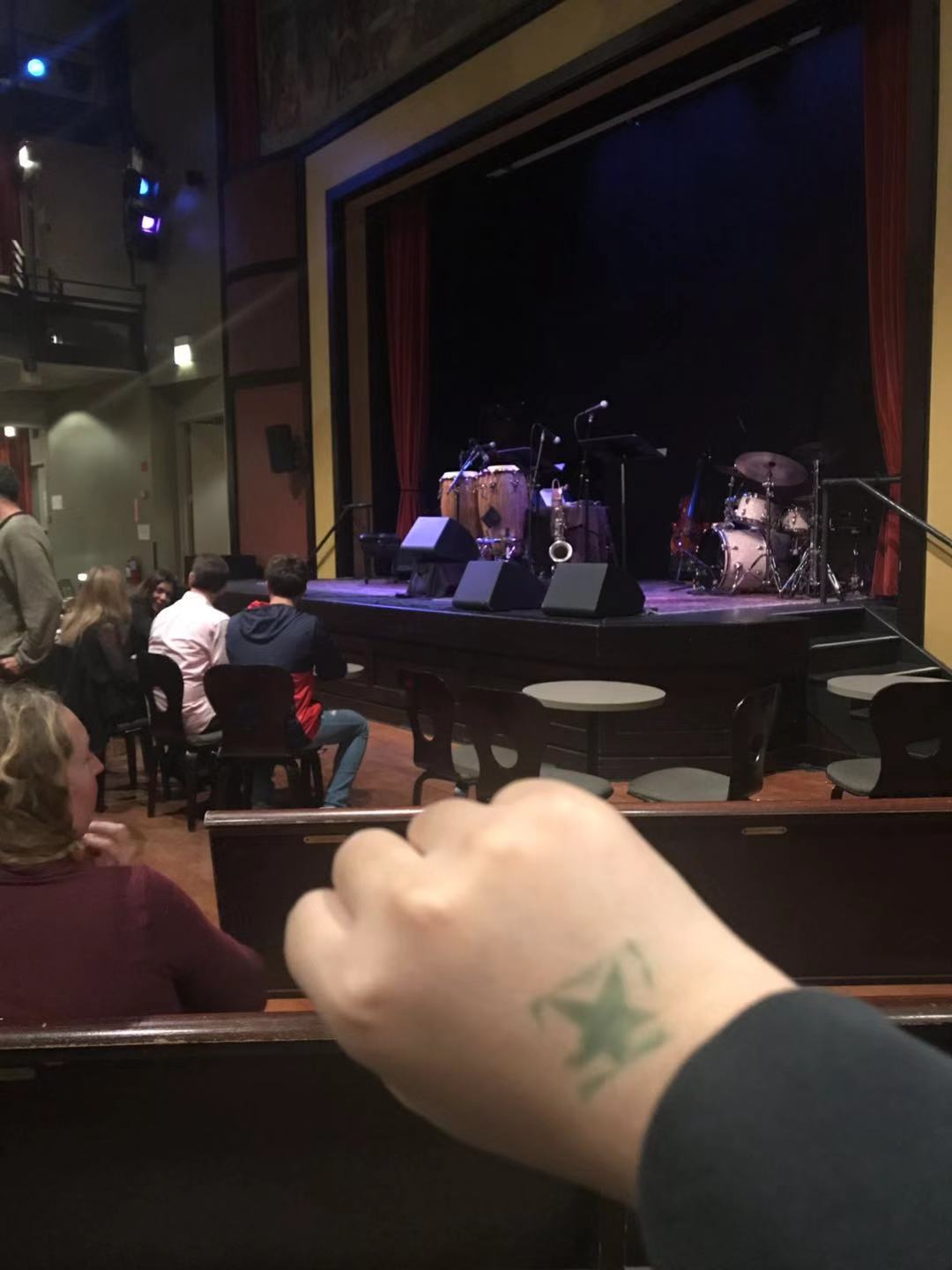 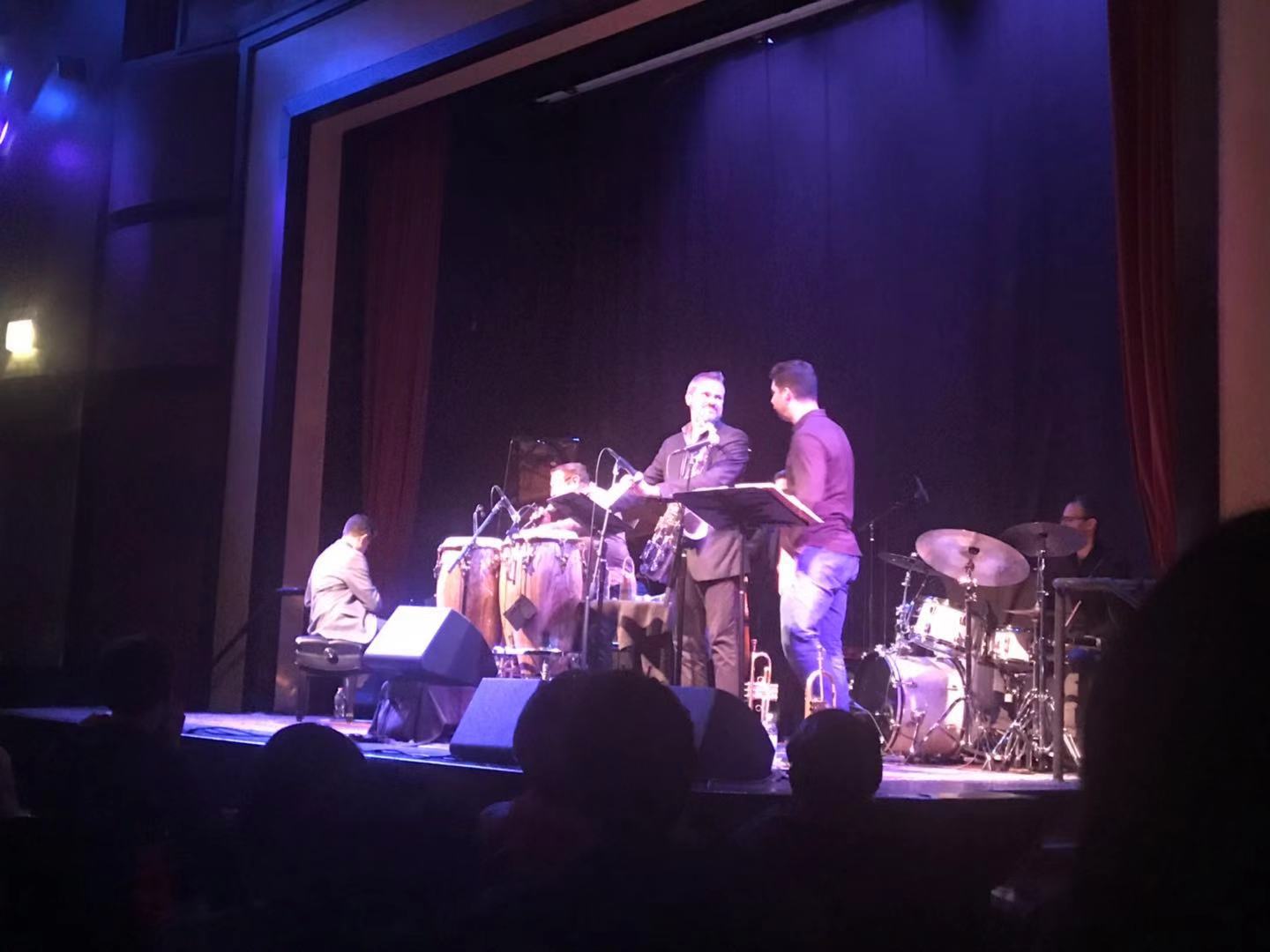 